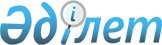 О создании рабочей группы по доработке проекта Закона Республики Казахстан "О внесении изменений и дополнений в некоторые законодательные акты Республики Казахстан по вопросам разграничения полномочий между уровнями государственного управления и реализации административной реформы"
					
			Утративший силу
			
			
		
					Распоряжение Премьер-Министра Республики Казахстан от 13 апреля 2005 года
N 88-p. Утратило силу распоряжением Премьер-Министра Республики Казахстан от 23 мая 2007 г. N 135-р

       Сноска. Распоряжение Премьер-Министра РК от 13 апреля 2005 года N 88-p утратило силу распоряжением Премьер-Министра РК от 23 мая 2007 г. N   135-р .              В целях доработки проекта Закона Республики Казахстан "О внесении изменений и дополнений в некоторые законодательные акты Республики Казахстан по вопросам разграничения полномочий между уровнями государственного управления и реализации административной реформы": 

     1. Создать рабочую группу в следующем составе: Коржова              - вице-министр экономики и бюджетного 

Наталья Артемовна      планирования Республики Казахстан, 

                      руководитель 

 

  Асанов               - вице-министр юстиции Республики Казахстан, 

Жакип Кажманович       заместитель руководителя Абильбекова          - начальник управления функционального  

Айгуль                 анализа Министерства экономики и  

Абилькадировна         бюджетного планирования Республики  

                      Казахстан, секретарь 

 

  Таджияков            - заместитель Председателя Национального 

Бисенгали              Банка Республики Казахстан  

Шамгалиевич            (по согласованию) Гамарник             - первый вице-министр образования и науки  

Геннадий Николаевич    Республики Казахстан 

 

  Жоламан              - первый вице-министр культуры, информации   

Рустем Кабидоллаулы    и спорта Республики Казахстан Измухамбетов         - первый вице-министр энергетики и  

Бактыкожа              минеральных ресурсов Республики Казахстан 

Салахатдинович Мырзахметов          - первый вице-министр сельского хозяйства 

Аскар                  Республики Казахстан  

Исабекович Джанбурчин           - заместитель Министра обороны Республики 

Козы-Корпеш            Казахстан 

Есимович Амангельдиев         - вице-министр здравоохранения Республики 

Ардак                  Казахстан 

Амангельдиевич Бекжанов             - вице-министр охраны окружающей среды 

Жамбул Лесбекович      Республики Казахстан Дуйсенова            - вице-министр труда и социальной защиты 

Тамара Босымбековна    населения Республики Казахстан Жошыбаев             - заместитель Министра иностранных дел 

Рапиль Сеитханович     Республики Казахстан Курбатов             - вице-министр внутренних дел Республики 

Владимир Николаевич    Казахстан Мусайбеков           - вице-министр транспорта и коммуникаций 

Сакен Жунусбекович     Республики Казахстан Ойнаров              - вице-министр финансов Республики Казахстан 

Азамат Рыскулович Петров               - вице-министр по чрезвычайным ситуациям 

Валерий Викторович     Республики Казахстан Смагулов             - вице-министр индустрии и торговли   

Болат Советович        Республики Казахстан Комекбаев            - заместитель Председателя Агентства 

Али Амантаевич         Республики Казахстан по делам 

                      государственной службы (по согласованию) Сизов                - первый заместитель Председателя Агентства  

Александр Павлович     Республики Казахстан по управлению 

                      земельными ресурсами Бралиев              - заместитель Председателя Агентства 

Альжан Хамидулаевич    Республики Казахстан по статистике Жумагалиев           - заместитель Председателя Агентства 

Аскар Куанышевич       Республики Казахстан по информатизации и 

                      связи Нефедов              - заместитель Председателя Агентства 

Алексей Петрович       Республики Казахстан по регулированию 

                      естественных монополий Санкубаев            - начальник отдела координации - глава 

Амирбек Буриович       представительства Агентства Республики 

                      Казахстан по регулированию и надзору 

                      финансового рынка и финансовых организаций 

                      в городе Астане (по согласованию) 

 

  Абауов               - главный инспектор Отдела регионального  

Мухамеджан             развития Канцелярии Премьер-Министра 

Мейрамович             Республики Казахстан  Альмадиев            - заведующий сектором Юридического отдела  

Бекболат               Канцелярии Премьер-Министра Республики 

Бакбергенович          Казахстан Тумабекова           - главный эксперт Экономического отдела  

Камилаш                Канцелярии Премьер-Министра Республики 

Абдукаримовна          Казахстан Учкемпирова          - заместитель директора Департамента прямых  

Айгуль Маулетовна      инвестиций в недропользовании  

                      Министерства энергетики и минеральных  

                      ресурсов Республики Казахстан. 

     2. Рабочей группе в срок до 20 апреля 2005 года доработать проект Закона Республики Казахстан "О внесении изменений и дополнений в некоторые законодательные акты Республики Казахстан по вопросам разграничения полномочий между уровнями государственного управления и реализации административной реформы". 

     3. Местом проведения совещаний рабочей группы определить здание Канцелярии Премьер-Министра Республики Казахстан. 

     4. Контроль за исполнением настоящего распоряжения возложить на Руководителя Канцелярии Премьер-Министра Республики Казахстан Тлеубердина А. А.      Премьер-Министр 
					© 2012. РГП на ПХВ «Институт законодательства и правовой информации Республики Казахстан» Министерства юстиции Республики Казахстан
				